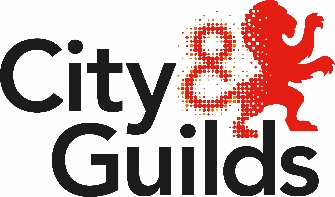 Level 2	Technical Certificate in Plastering - Fibrous (7908-008)General guidance for candidatesGeneral guidanceThis is a formal assessment that you will be marked and graded on. You will be marked on the quality and accuracy of your practical performance and any written work you produce. It is therefore important that you carry your work out to the highest standard you can. You should show how well you know and understand the subject and how you are able to use your knowledge and skills together to complete the tasks. PlagiarismThis is an assessment of your abilities, so the work must be all your own work and carried out under the conditions stated. You will be asked to sign a declaration that you have not had any outside help with the assessment. Your tutor is allowed to give you some help understanding the assignment instructions if necessary, but they will record any other guidance you need and this will be taken into account during marking. Plagiarism is the failure to acknowledge sources properly and/or the submission of another person’s work as if it were your own. Plagiarism is not allowed in this assignment.Where research is allowed, your tutor must be able to identify which work you have done yourself, and what you have found from other sources. It is therefore important to make sure you acknowledge all sources and clearly reference any information taken from them.Timings and planningWhere you have to plan your time, you should take care to make sure you have divided the time available between tasks appropriately. In some assignments, there are specified timings which cannot be changed and which need to be taken into account.  You should check your plan is appropriate with your tutor.If you have a good reason for needing more time, you will need to explain the reasons to your tutor and agree a new deadline date. Changes to dates will be at the discretion of the tutor, and they may not mark work that is handed in after the agreed deadlines.Health and SafetyYou must always work safely, in particular while you are carrying out practical tasks. You must always follow any relevant Health and Safety regulations and codes of practice.If your tutor sees you working in a way that is unsafe for yourself or others, they will ask you to stop immediately, and tell you why. Your tutor will not be able to reassess you until they are sure you are ready for assessment and can work safely.Presentation of workPresentation of work must be neat and appropriate to the task. You should make sure that each piece of evidence including any proformas eg record/job cards are clearly labelled with your name and the assignment reference. All electronic files must be given a clear file name that allows your tutor to identify it as your work.Written work eg reports may be word processed but this is not a requirement. All sketches and drawings should be neat and tidy, to scale and annotated. Calculations should be set out clearly, with all working shown, together with any assumptions made. You should use appropriate units at all times and answers must be expressed to a degree of accuracy, consistent with the requirements of the task.Practical Observation Form (PO)	Candidate Name:	Assessment ID: Candidate Number:	Centre NumberDate:The evidence section in this PO form should consist of comments/notes that are used to record the qualities and details of performance to inform marking and moderation against the AOs; what is the candidate doing? How well are they performing? - Describe the evidence. The form signposts how particular AO’s are relevant to each task. These AO’s are not a definitive list therefore if evidence for other AO’s can be captured this should be recorded accordingly. This PO form should not be used to assign marks per task as marks need to be applied holistically for each AO across all tasks within the assignment. Use the Candidate Record Form (CRF) to record the final overview of the quality of performance and the overall marks for each AO.This form should, along with all other candidate evidence, should be uploaded to the Moderation Portal if requested or as part of a sample.See the Observation section above for details around the types of commentsTask 1Information around tolerances can be found at the end of the PO form.Task 2 Information around tolerances can be found at the end of the PO form.Task 3Information around tolerances can be found at the end of the PO form.Tolerances The following tolerances should be considered when marking the candidate’s work. See the Marking Grid for details around how many marks to allocate for meeting or not meeting tolerances.Tolerances/appearances for Tasks 2plasterboard fixed to correct fixing centres 230 mm/correct dabsexternal edges cut neatly and rasped thin coat bead fixed in lineTolerances/appearances for Tasks 3 mould installed and finished to correct dimensions ± 3 mm (Figure 3)stop end fixed square and members lining upmitres made good, sharp and linable wall lines and moulding surfaces left clean and ready for decorationCandidate Record Form (CRF)	Candidate Name:	Assessment ID: Candidate Number:	Centre Number:	Total Mark:All evidence across the assignment must be considered together when recording the mark given for each AO. Justifications for the awarded marks must be recorded below.Tutor/assessor signature: 	Date:Declaration of AuthenticityCandidate:I confirm that all work submitted for this synoptic assignment is my own, and that I have acknowledged all sources I have used.Tutor:I confirm that all work was conducted under conditions designed to assure the authenticity of the candidate’s work, and am satisfied that, to the best of my knowledge, the work produced is solely that of the candidate.Contextualised examples of AOs per task Comments/notesDistinctionCut and file a zinc template.AO1 - interpreting information sources in relation to planning and carrying out the tasks i.e specifications/drawings/manufacturers information.AO2 - select appropriate materials, tools, equipment and PPE to set out and undertake the task; follow the correct sequence of workAO3 - practical techniques to include: setting out, measuring, squaring, filing, scribing, cutting.Contextualised examples of AOs per task Comments/notesDistinctionFix plasterboard and beadAO1 - interpreting information sources in relation to planning and carrying out the tasks i.e specifications/drawings/manufacturers information.AO2 - select appropriate materials, tools, equipment and PPE to set out and undertake the task; follow the correct sequence of workAO3 - practical techniques to include: setting out, measuring, squaring, preparing, cutting, positioning and installing. Adherences to tolerances.Apply setting coat plaster AO1 - interpreting information sources in relation to planning and carrying out the tasks i.e specifications/drawings/manufacturers information.AO2 - select appropriate materials, tools, equipment and PPE to set out and undertake the task; follow the correct sequence of workAO3 - practical techniques to include: gauging and mixing, preparing, applying and finishing.AO4 - interpreted and demonstrated knowledge, understanding and skill to carry out the tasks, planned activities in a logical and timely manner, materials and application techniques used appropriately and correctly, safe and clean working practices demonstrated throughout.AO5 - Considerations for following trades. Angles, reveals are square and inline. Bead: fixed, inline. Internal angles, skirting lines are clean. Wall surface area inline, even, uniform and defect free. Correct waste disposal. Bead left clean. Produce plaster moulding AO1 - interpreting information sources in relation to planning and carrying out the tasks i.e specifications/drawings/manufacturers information.AO2 - select appropriate materials, tools, equipment  and PPE to set out and undertake the task; follow the correct sequence of workAO3 - practical techniques to include: setting out, measuring, squaring, preparing, gauging and mixing, running off.AO4 - interpreted and demonstrated knowledge, understanding and skill to carry out the tasks, planned activities in a logical and timely manner, materials and application techniques used appropriately and correctly, safe and clean working practices demonstrated throughout.Contextualised examples of AOs per task Comments/notesDistinctionSet out and install mouldingsAO1 - interpreting information sources in relation to planning and carrying out the tasks i.e specifications/drawings/manufacturers information. AO2 - select appropriate materials, tools, equipment and PPE to set out and undertake the task; follow the correct sequence of workAO3 - practical techniques to include: setting out, measuring, squaring, gauging and mixing, preparing, cutting, rasping, positioning and installing, fixing, finishing. Adherence to tolerances.Stop in/make good mouldingsAO1 - interpreting information sources in relation to planning and carrying out the tasks i.e specifications/drawings/manufacturers information.AO2 - select appropriate materials, tools, equipment and PPE to set out and undertake the task; follow the correct sequence of workAO3 - practical techniques to include: Mixing, preparing, mitring and making good/stopping in. Adherence to tolerances.AO4 - interpreted and demonstrated knowledge, understanding and skill to carry out the tasks, planned activities in a logical and timely manner, materials and application techniques used appropriately and correctly, safe and clean working practices demonstrated throughout.AO5 - Considerations for following trades. Moulding sections produced and fixed accurately e.g inline and intersect with no steps. Wall lines, internal and external mitres and straight joints are clean, sharp and defect free ready for decoration. Correct waste disposal e.g housekeeping. Summary justification AO MarkA01 RecallA02 UnderstandingA03 Practical/ technical skillsA04 Bringing it all togetherA05 Attention to detailCandidate nameCandidate number Centre nameCentre numberCandidate signature DateTutor/assessor signatureDate 